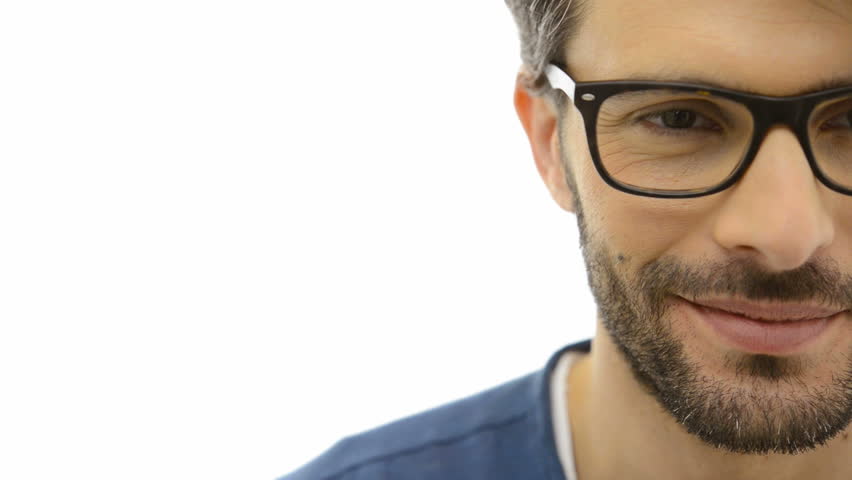 Gynaecomastia surgery & liposuctionfor John DoeDate: dd/mm/yyyyValid until: dd/mm/yyyy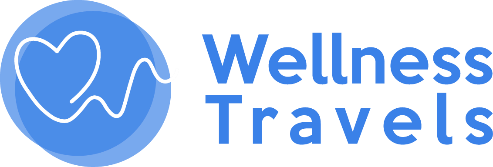 It is our explicit guarantee that your treatment will be carried out by world-class professionals and at the highest standard.Furthermore, our honest pricing is fair to every patient. This is because you will mostly pay for your treatment rather than, for example, expensive clinic’s location in the centre of London.The surgeon recommends the following treatment – liposuction of inner and outer thighs.Exact price for the proposed treatment plan: €3625 / £2890 at the current exchange rate. A season discount of €XXX is already applied.Treatment will be performed by Dr. Domantas Stundys. You can find more information about him and his previous experience here: http://wellness-travels.com/plastic-surgeon-domantas-stundys/ The price includes everything connected with the treatment: surgery, hospitalisation, blood tests, needed consultations, special garments, necessary anaesthesia, administration. It also includes:help finding best airplane ticket deals & discount for accommodation bookingmeeting & drop-off at Kaunas (KUN) airport*, as well as personal driver within Lithuaniaphone + Lithuanian SIM for unlimited calls; including 24/7 assistancehelp with after-care & insurance of up to € 35,000 against injury resulting from malpracticeRecommended Accommodation: Kaunas City Hotel. Discounted Wellness Travels price – single room €28/night; double: €35/night. Or, if you prefer home living – our special apartment in Kaunas Old Town.Recommended Air-travel: please ask our assistant for help. We would be glad to find you the most convenient and cheapest flight tickets to and from Lithuania.*If your flight is not to Kaunas Airport (KUN), there will be an extra charge of €23 for transportation.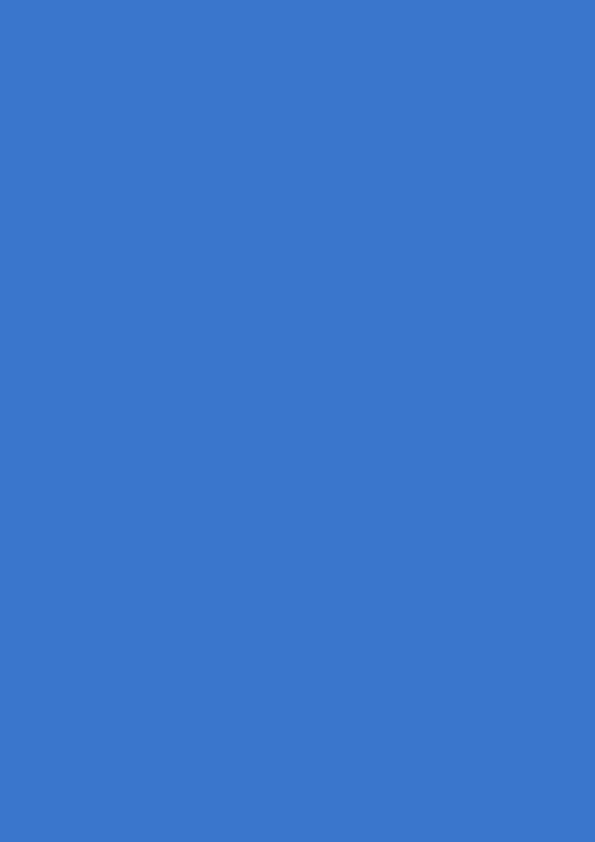 THANK YOU FOR CHOOSING US | LET’S CONNECT ON:Facebook | Instagram | YouTube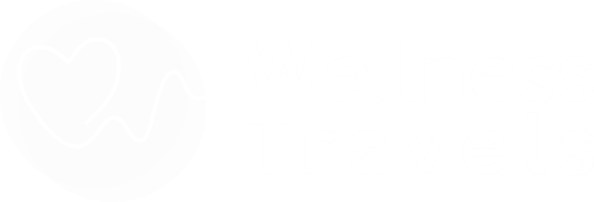 Proposal to Name SurnameTreatment: liposuction (inner & outer thighs, knees)Your surgeonWhat is includedTravel & accommodation costs